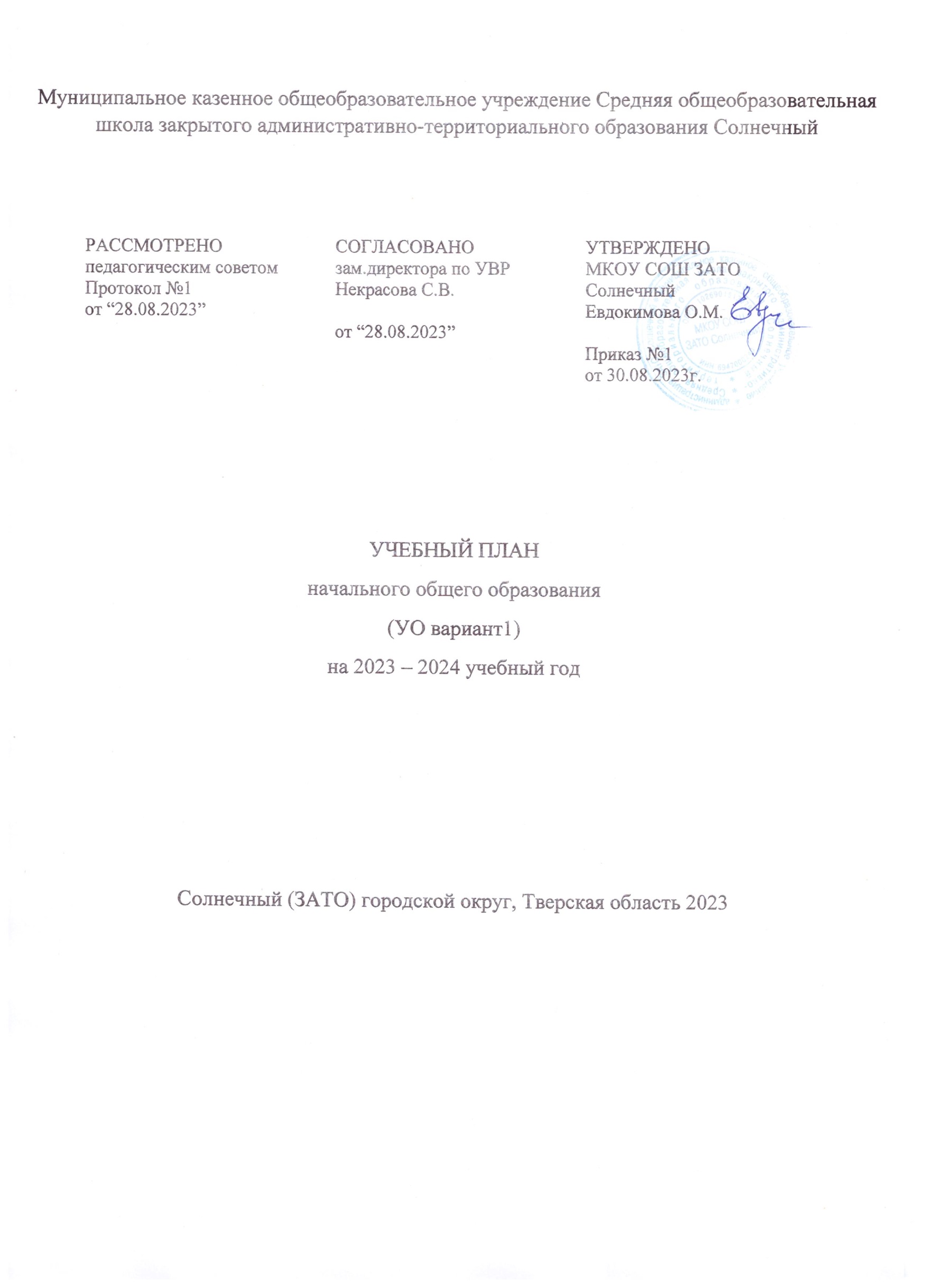 Недельный учебный план для учащихся 1-4 классовв условиях введения ФГОС для детей с легкой умственной отсталостью(интеллектуальными нарушениями)Образователь- ные областиКлассыУчебные предметыКоличество часовв неделюКоличество часовв неделюКоличество часовв неделюКоличество часовв неделюКоличество часовв неделюВсегоОбразователь- ные областиКлассыУчебные предметыI (доп)IIIIIIIVВсегоОбязательная частьОбязательная частьОбязательная частьОбязательная частьОбязательная частьОбязательная частьОбязательная частьОбязательная часть1. Язык и рече- вая практикаРусский язык.Чтение22333434341417 Речевая	прак-тика32222112. Математика Математика33444183. Естествозна- ниеМир природы и человека2211174. ИскусствоМузыкаИзобразительное искусство2221111111765. Физическая культураАдаптивная физическая культура33333156. Технологии Ручной труд221117Обязательная нагрузкаОбязательная нагрузка2121202020102Часть, формируемая участникамиобразовательных отношенийЧасть, формируемая участникамиобразовательных отношений--3339Математика вокруг насМатематика вокруг нас1113Спортивные игрыСпортивные игры1113Учусь читатьУчусь читать1113Максимально допустимая годовая нагрузка(при 5-дневной учебной неделе)Максимально допустимая годовая нагрузка(при 5-дневной учебной неделе)2121232323111Коррекционно-развивающая	об- ласть (коррекционные занятия и рит-мика)Коррекционно-развивающая	об- ласть (коррекционные занятия и рит-мика)6666630РитмикаРитмика111115Логопедические занятияЛогопедические занятия3333315развитие психомоторики и сенсорныхпроцессовразвитие психомоторики и сенсорныхпроцессов2222210Внеурочная деятельностьВнеурочная деятельность44     44420Разговоры о важномРазговоры о важном111115Становлюсь грамотным читателемСтановлюсь грамотным читателем111115Прикладно-ориентированнаяфизическая культураПрикладно-ориентированнаяфизическая культура111115Городок профессийГородок профессий111115ВсегоВсего4444420